Term 3.Listening comprehensionYou are going to listen to the story of a boy called Danny who went shopping.Listen to the story and choose the pictures which shows:The things the mother asked the boy to buy;The things he brought home.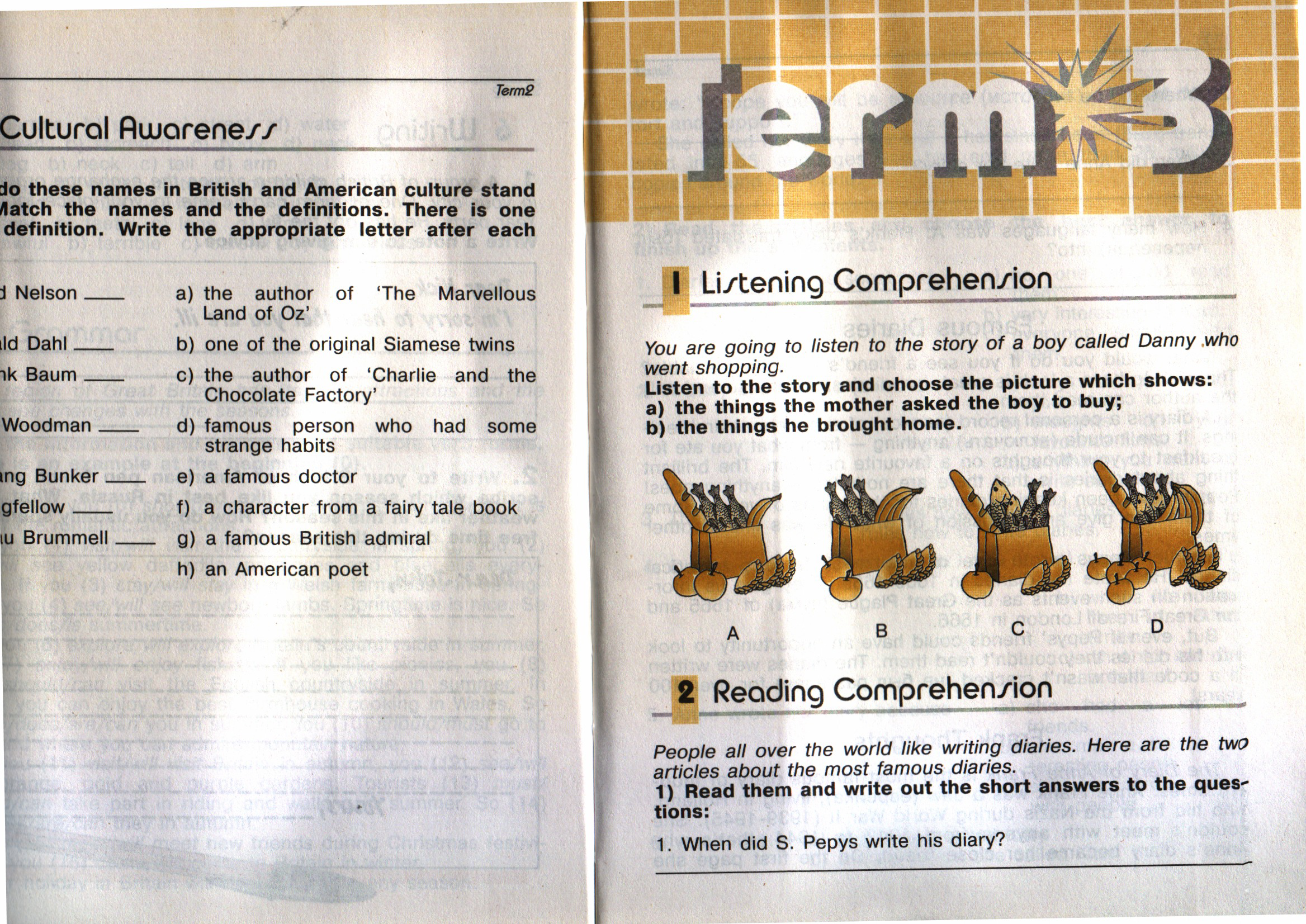 Reading comprehensionPeople all over the word like writing diaries. Here are the two articles about the most famous diaries.Read them and write out the short answers to the questions:When did S. Pepys write his diary?________________________________________________________________________________________Where did he live?________________________________________________________________________________________When did Anne write her diary?________________________________________________________________________________________How many languages was A. Frank’s diary translated into?________________________________________________________________________________________Famous DiariesWhat would you do if you see a friend’s diary on the table? The wish to have a look is great, but diaries are private and only the author can read them.A diary is a personal record of experiences and feelings. It can include anything – from what you ate for breakfast to your thoughts on a favourite new film. The brilliant thing about diaries is that there are no rules – anything goes! People have been keeping diaries for thousands of years. Some of them can give an impression of what life was like in other times. Samuel Pepys wrote one of the most famous historical diaries. He wrote the diaries in 1660-1669. They give us information on such events as the Great Plague of 1665 and the Great Fire of London in 1666. But, even if Pepys’ friends could have an opportunity to look into his diaries they couldn’t read them. The diaries were written in a code that wasn’t cracked for over 100 years!Frank ThoughtsThe diary of Anne Frank is the most famous diary of modern times. Anne Frank was a Jew, living in Holland, who hid from the Nazis during World War II (1939-1945). She couldn’t meet with anyone from 1942 to 1944, that’s why Anne’s diary became her close friend. On the first page she wrote: “I hope you will be a source of great comfort and support.”She called her diary Kitty and it has since been translated into 55 languages and has sold more than 23 million copies around the world.Read the articles and choose the best answer to finish up the statements.Diaries are very personal andNo one should read them.Very interesting to read.Everyone should read them.A diary can includeOnly things about your food.Thoughts on your favourite films.Anything you want to write about.There areStrict rules how to write diaries.No rules how to write diaries.Diaries give the opportunity to knowYour friend’s secrets.What life was like in other times.What to eat for breakfast.Anne wrote her diary becauseShe has a lot of friends.She met a lot of interesting people.She couldn’t meet with people.Anne hadA girlfriend called Kitty.A diary, which she called Kitty.GrammarHere is a recipe for pancakes that are popular in Britain.Put in the missing information from the box on the right and read the recipe. There is an example at the beginning.Pancake recipe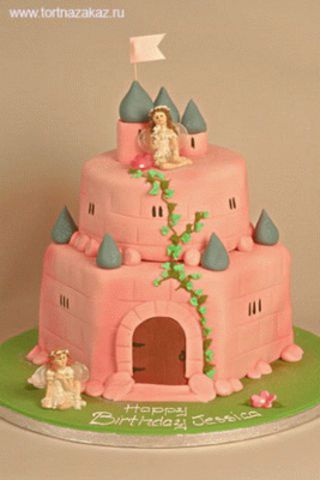 100 grams flour         ______salt                 ______eggs                        200 ml. milk with _______water                                 ______butter                                          _______oil for frying the pancakes.______________________75 mla little100a little2 tablespoons (some)a few (2 or 3)______________________VocabularyWe can buy things in different containers.Do you know all their names? Match the pictures and the worlds. Write down the letter of the word next to the number of the picture.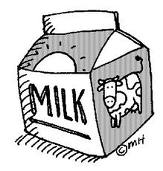 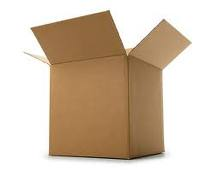 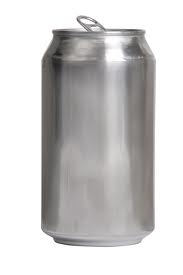 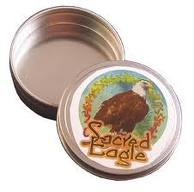 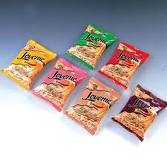 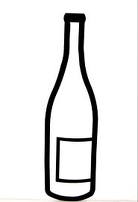       1                    2                    3                   4                   5                           6____ a) bottle____ b) box____ c) can____ d) carton____ e) packet____ f) tin